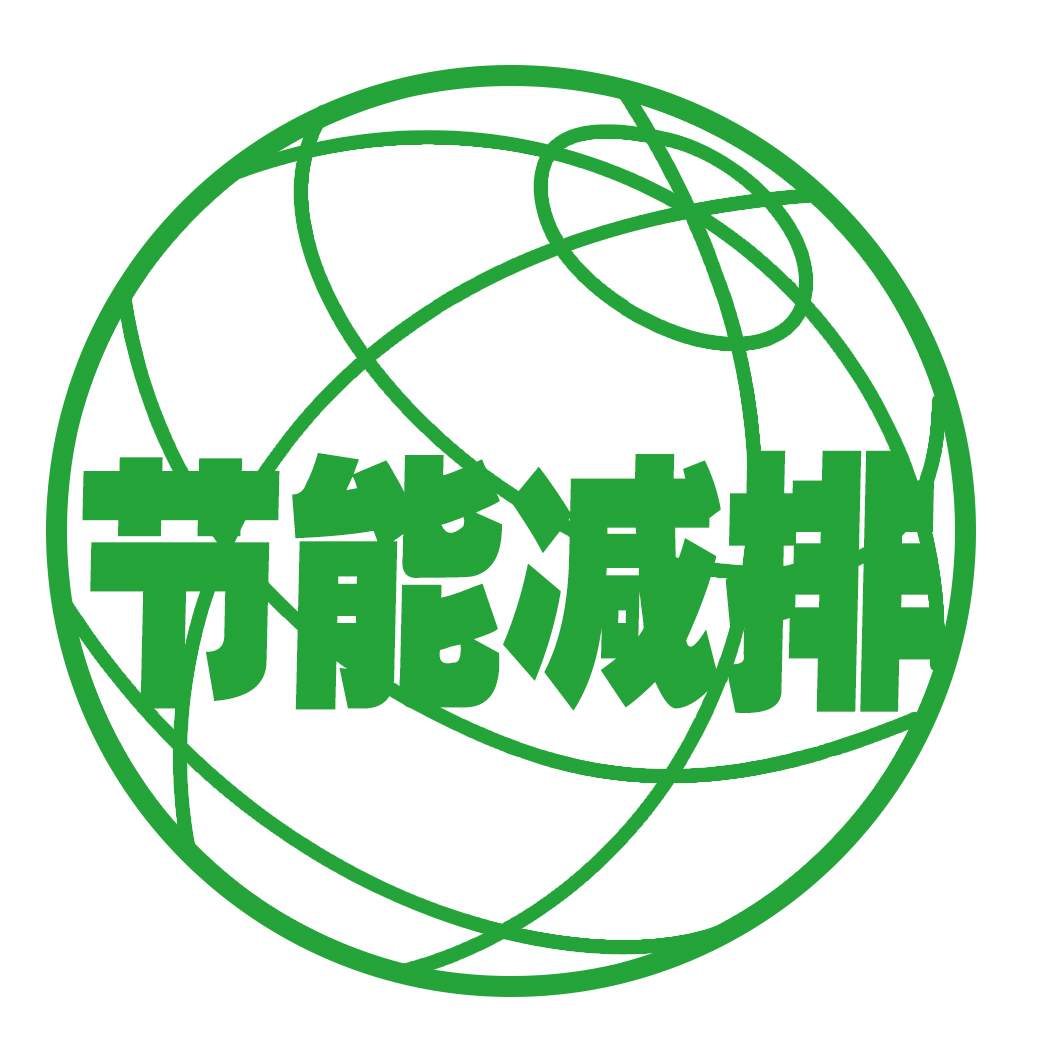 广东省节能减排标准化团体标准塑料行业清洁生产评价指标体系（征求意见稿）编制说明工作简况任务来源近年来，在“以塑代钢”的市场大环境下，政策的倾斜为塑料制品行业带来了良好的前景，中国的塑料制品产量环比去年同期增加明显。随着生活水平逐年提高，人们对塑料制品的环保要求也逐步提高，绿色低碳成为该行业共识，只有不断提高塑料制品的品质，拓宽其用途，向高端市场进军，才能迎来更多的发展机遇。据中商产业研究院发布的《2018-2023年中国塑料制品行业市场前景及投资机会研究报告》数据统计显示，2017 年中国塑料制品累计产量为7515.5万t，累计增长3.4%。其中，2017年中国日用塑料制品累计产量为665.14万t，累计增长5.8%。目前国内已经发布有清洁生产标准、清洁生产评价指标体系等指导性标准,对我国清洁生产的开展起到了积极的作用，但塑料行业清洁生产指标方面仍是空白。中国是塑料消费第一大国，塑料生产行业中普遍存在能源消耗高、污染物产生量大的问题。提高塑料生产行业的清洁生产水平，降低塑料行业能源消耗，减少“三废”排放显得尤为重要。主要工作过程（1）建立标准起草组2020 年12 月成立了标准起草组，讨论了标准编制基础，提出了团体标准工作方案及计划，完成了标准立项公告。（2）标准起草及征求意见2021 年1月，起草组成员完成了相关资料的收集和分析工作，经多次组内讨论确定了标准的框架和主要内容，并形成了标准草案稿。邀请相关专家对标准草案稿进行讨论，并根据专家意见进行修改，于2020 年3月形成标准征求意见稿。主要起草单位及起草人    本标准起草单位：佛山市顺德区节能协会、佛山市三胜环保节能工程有限公司本标准主要起草人：林进钦、欧阳顺怡、刘信坚标准编制原则和确定标准主要内容标准编制原则 本标准应具有科学性、先进性、系统性和可行性，同时标准要具有可操作性 和重要的规范性。标准主要内容   本文件规定了塑料行业企业清洁生产的一般要求。本文件中指标体系将清洁生产指标分成六类，即生产工艺及装备指标、资源能源消耗指标、资源综合利用指标、污染物产生指标、产品特征指标和清洁生产管理指标。若标准的技术内容涉及专利，则应列出相关专利的目录及其使用理由本标准规定的对象是广东省从事塑料制品生产的企业，仅涉及相关注塑、挤出过程中的工艺要求和产品评价要求，不涉及专利等知识产权要求。主要试验或验证的分析、综述报告、技术经济论证，预期的经济效果本标准在调查学习国内外清洁生产研究的基础上，构建塑料行业清洁生产评价指标体系。针对塑料行业选择合理的评价指标，采用层次分析法确定各指标的权重，结合国家法律、法规、产业政策和行业准入条件等要求确定评价指标的基准值，建立数学模型，提出可行的评价方法。并通过国内知名大型塑料企业清洁生产的实例研究，利用该体系对大型塑料企业进行应用研究，综合评价企业实际清洁生产水平现状，衡量企业在国际（国内）所处的行业水平，寻找企业存在的不足和具有清洁生产潜力的关键环节，有针对地提出改进的方向和措施，为企业开展清洁生产审核提供了理论依据。  采用国际标准或国外先进标准的目的、意义和一致性程度；我国标准与被采用标准的主要差异及其原因；以及国际、国外同类标准水平的对比情况不适用与我国有关现行法律、法规和相关强制性标准的关系我国尚未有与塑料行业清洁生产有关的现行法律、法规和相关强制性标准。国外相关法律、法规和标准情况的说明。（只适用于强制性标准）不适用。重大分歧意见的处理经过和依据无。标准作为强制性标准或推荐性标准、指导性技术文件的建议及其理由；密级确定的建议及其理由本标准建议作为推荐性团体标准发布。贯彻标准的要求和措施的建议（包括组织措施、技术措施、过渡办法等内容）本标准的技术内容是推荐性。建议本标准在发布后即开始实施。设立标准实施过渡期的理由：根据国家经济、技术政策需要和该强制性标准涉及的产品的技术改造难度等因素，提出标准的实施日期的建议。（仅适用于强制性标准）不适用。代替或废止现行有关标准的建议无。其他主要内容的解释和其他需要说明的事项。如系列标准或划分部分制定的标准的编号建议，参考文献目录等无。标准起草工作组 2021年3 月24日